Facebook Gets Reprieve From Antitrust LawsuitsUS District Court Judge James Boasberg dismissed two lawsuits brought against Facebook by state attorneys general and the Federal Trade Commission, citing "legally insufficient" evidence to support claims the social platform retained unlawful monopoly power among social networking companies following its purchase of WhatsApp and Instagram. Facebook could, however, face further antitrust legal challenges if the FTC decides to take advantage of the judge's 30-day amended lawsuit window.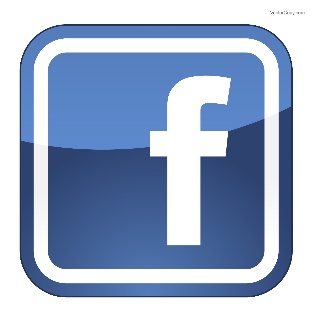 CNBC 6.28.21https://www.cnbc.com/2021/06/28/judge-dismisses-ftc-antitrust-complaint-against-facebook.html